ИНФОРМАЦИОННОЕ ПИСЬМО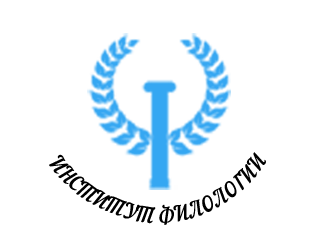 Институт филологииФГБОУ ВО «Елецкий государственный университет им. И.А. Бунина»22 апреля 2020 годапроводитII ВСЕРОССИЙСКУЮ НАУЧНУЮ КОНФЕРЕНЦИЮ«ФИЛОЛОГИЯ, ЛИНГВИСТИКА И ЛИНГВОДИДАКТИКА: ВОПРОСЫ ТЕОРИИ И ПРАКТИКИ»ОСНОВЫЕ НАПРАВЛЕНИЯ И ВОПРОСЫ КОНФЕРЕНЦИИАктуальные проблемы лингводидактики и методики преподавания иностранного языка.Проблемы обучения иностранному языку как предмету, сопровождающему и дополняющему профессиональное образование.Проблемы изучения и преподавания иностранного языка и пути их решения.Общетеоретические проблемы современной лингвистики.Проблемы изучения и преподавания русского языка в школе и вузе.Методика обучения русскому языку как иностранному.Проблемы филологии.Перевод и переводоведение в современном мире.Интенсивные образовательные технологии.Актуальные проблемы современной журналистики.МЕСТО ПРОВЕДЕНИЯ КОНФЕРЕНЦИИЕлецкий государственный университет им. И.А. Бунина,Институт филологии,Россия, Липецкая область, г. Елец, ул. Коммунаров, 39, УК-15ПЛАН РАБОТЫ КОНФЕРЕНЦИИ10.15 – 11.50 – пленарное заседание;11.50 -12.10 – постер-сессия;12.10 – 12.40 – перерыв;12.40 – 14.10 – секционные заседания;14.10 – 15.00 – Круглый стол, подведение итогов работы Всероссийской научной конференции;16.00 - Экскурсия по г. Ельцу (за дополнительную плату по желанию участников конференции).УСЛОВИЯ УЧАСТИЯ В КОНФЕРЕНЦИИВозможны очное и заочное участие (стендовый доклад, публикация доклада, видеовыступление, представление доклада уполномоченным лицом в г. Ельце). Для участия в конференции необходимо направить в оргкомитет по электронной почте  inpp.elsu@yandex.ru (кафедра иностранных языков и методики их преподавания) до 1 апреля 2018 г. заявку на участие. По результатам конференции планируется выпуск сборника научных статей (РИНЦ). Для публикации необходимо направить в оргкомитет по электронной почте  inpp.elsu@yandex.ru (кафедра иностранных языков и методики их преподавания) до 1 апреля 2018 г.  текст статьи. Материалы публикуются в авторской редакции. Авторы статей несут ответственность за достоверность, полноту и качество представленной информации. Стоимость публикации статьи – 200 руб. за 1 страницу (полная/неполная, включая список литературы). Оплату необходимо производить только после подтверждения приема статьи к публикации и согласования суммы (реквизиты см. ниже). Приглашаем к участию в конференции преподавателей вузов, учреждений системы среднего профессионального образования, учителей школ, аспирантов, магистрантов, студентов.Форма проведения научной конференции - очная. Участие в конференции бесплатное. Проезд и питание участников конференции производятся за счёт командирующей стороны. Желающим может быть выдан сертификат участника конференции. Стоимость сертификата – 100 рублей (реквизиты см. ниже). Возможна оплата наличными в день проведения конференции в кассе университета.Все вопросы, связанные с организацией конференции и участием в ней, можно задать по указанному адресу электронной почты. Технические требования к оформлению текста статьи 1. Редактор: Microsoft Word.2. Шрифт «Times New Roman», размер – 14.3. Размер страницы – А4, ориентация листа – «книжная».4. Поля страницы: Верхнее – 2 см.; Нижнее – 2 см.; Левое – 3 см.; Правое – 2 см.5. Отступ абзаца: Слева – 0; Справа – 0; Первая строка – 1,25 см.6. Межстрочный интервал – полуторный.7. Первый абзац: по центру, заглавными буквами, шрифт полужирный – название статьи на русском языке.8. Второй абзац: по центру – начальные буквы имени, отчества и фамилия автора (соавторов) на русском языке.9. Третий абзац: краткая аннотация на русском языке (4-6 строк).10. Четвертый абзац: ключевые слова на русском языке (3-5).11. Пятый абзац: по центру, заглавными буквами, шрифт полужирный – название статьи на английском языке.12. Шестой абзац: по центру – начальные буквы имени, отчества и фамилия автора (соавторов) на английском языке.13. Седьмой абзац: краткая аннотация на английском языке (4-6 строк).14. Восьмой абзац: ключевые слова на английском языке (3-5).15. Текст статьи: выравнивание – по ширине.16. Нумерация страниц не ставится. Функция «перенос» не используется.17. Для текстовых выделений используется полужирный шрифт, разрядка нежелательна. 18. Ссылки даются внутри текста в квадратных скобках по образцу: [1, с. 120].19. Полный список источников дается в конце работы в алфавитном порядке под грифом Список литературы. Сначала указываются русскоязычные источники (бумажные и электронные), далее – иноязычные (бумажные и электронные). Образец оформления литературыСписок литературы1. Гребенюк, О.С. Основы педагогики индивидуальности: учеб. пособие / О.С. Гребенюк, Т.Е. Гребенюк. – Калининград: Калинингр. гос. ун-т, 2000. – 572 с.2. Семенихин, И. Нацпроект «Образование» требует большей эффективности и контроля [Электронный ресурс] / И. Семенихин. – URL: http://viperson.ru/wind.php?ID=334337 (дата обращения: 03.04.2018).3. Childs, D.J. Knowledge and experience in «The love song of J. Alfred Prufrock» / D.J. Childs // ELH: Engl. lit. history. – Baltimore, 1988. – Vol. 55. – № 3. – P. 685-699.Все авторы статей получают сборник в формате PDF. При необходимости авторы могут приобрести любое количество дополнительных экземпляров печатного сборника по цене 250 руб. за 1 шт. Получить печатный сборник можно по почте или непосредственно на кафедре иностранных языков и методики их преподавания (г. Елец, ул. Коммунаров, д. 39, ЕГУ им. И. А. Бунина, учебный корпус № 15, Институт филологии, кафедра иностранных языков и методики их преподавания (каб. 204)). Стоимость почтовой пересылки не входит в стоимость авторского экземпляра.Стоимость пересылки авторского экземпляра (1 шт.) заказной бандеролью по России – 200 рублей, за границу – 650 рублей. Оплата производится наличными денежными средствами в кассе университета или по безналичному расчёту.Реквизиты для оплаты публикации в сборнике научных трудовФедеральное государственное бюджетное образовательное учреждение высшего образования «Елецкий государственный университет им. И.А. Бунина»•         Адрес: 399770, Липецкая обл., г. Елец, ул. Коммунаров, 28.•         Телефон: 2-21-93, 2-04-63 (Код: 8-47467, код по Липецкой обл.: 8-267)•         Факс:2-16-98 (Код: 8-47467, код по Липецкой обл.: 8-267)•         Телетайп: 101030 Книга•         Телеграф: Елец Липецкой Коммунаров 28 ГосуниверситетПлатежные реквизиты:•         ИНН 4821004595•         КПП 482101001•         КБК 00000000000000000130 (доходы от оказания платных услуг (работ))•         УФК по Липецкой области (ЕГУ им. И.А. Бунина, л/с 20466Х13800)•         р/с 40501810845252000007 в ОТДЕЛЕНИИ ЛИПЕЦК Г. ЛИПЕЦК•         БИК 044206001•         ОКОНХ 92110•         ОКПО 02079537•         ОКТМО 42715000Назначение платежа: Оплата публикации в сборнике научных трудов «Филология, лингвистика и лингводидактка…» (указать ФИО участника).ОРГКОМИТЕТ КОНФЕРЕНЦИИПредседатель оргкомитета – Осипова Н.В., кандидат педагогических наук, доцент, заместитель директора по научной работе, заведующий кафедрой иностранных языков и методики их преподавания.Член оргкомитета – Седова О.В., кандидат филологических наук, доцент кафедры иностранных языков и методики их преподавания.Член оргкомитета – Карасёва Е.В., кандидат филологических наук, доцент кафедры иностранных языков и методики их преподавания.ФОРМА И СТРУКТУРА ЗАЯВКИС УВАЖЕНИЕМ,ОРГКОМИТЕТ1. Фамилия, имя, отчество (полностью)2. Ученая степень (если есть)3. Ученое звание / категория (если есть)4. Место работы (полное название учреждения)5. Должность6. Телефон мобильный (или домашний с указанием кода)7. E-mail 8. Тема доклада9. Необходимость сертификата (да/нет)10. Необходимость печатного сборника (да/нет)11. Участие в экскурсии (да/нет)12. Необходимость размещения (университетская гостиница-общежитие, гостиницы города)